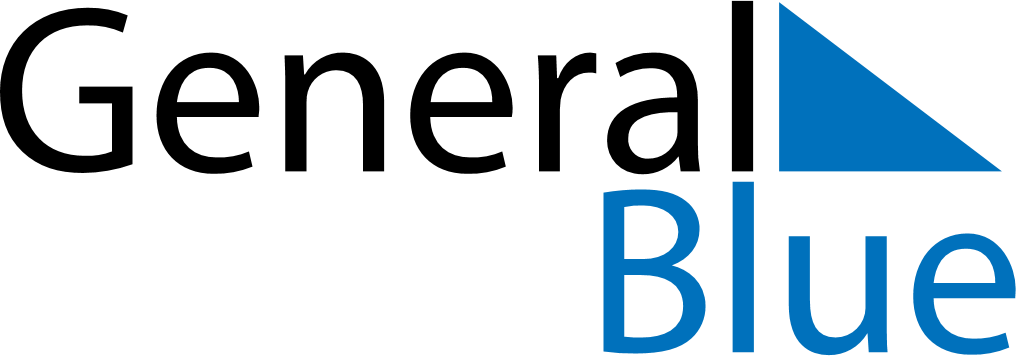 January 2024January 2024January 2024January 2024January 2024January 2024La Sabana, MexicoLa Sabana, MexicoLa Sabana, MexicoLa Sabana, MexicoLa Sabana, MexicoLa Sabana, MexicoSunday Monday Tuesday Wednesday Thursday Friday Saturday 1 2 3 4 5 6 Sunrise: 6:43 AM Sunset: 5:45 PM Daylight: 11 hours and 2 minutes. Sunrise: 6:43 AM Sunset: 5:46 PM Daylight: 11 hours and 2 minutes. Sunrise: 6:44 AM Sunset: 5:47 PM Daylight: 11 hours and 2 minutes. Sunrise: 6:44 AM Sunset: 5:47 PM Daylight: 11 hours and 3 minutes. Sunrise: 6:44 AM Sunset: 5:48 PM Daylight: 11 hours and 3 minutes. Sunrise: 6:44 AM Sunset: 5:48 PM Daylight: 11 hours and 3 minutes. 7 8 9 10 11 12 13 Sunrise: 6:45 AM Sunset: 5:49 PM Daylight: 11 hours and 4 minutes. Sunrise: 6:45 AM Sunset: 5:50 PM Daylight: 11 hours and 4 minutes. Sunrise: 6:45 AM Sunset: 5:50 PM Daylight: 11 hours and 5 minutes. Sunrise: 6:45 AM Sunset: 5:51 PM Daylight: 11 hours and 5 minutes. Sunrise: 6:46 AM Sunset: 5:52 PM Daylight: 11 hours and 5 minutes. Sunrise: 6:46 AM Sunset: 5:52 PM Daylight: 11 hours and 6 minutes. Sunrise: 6:46 AM Sunset: 5:53 PM Daylight: 11 hours and 6 minutes. 14 15 16 17 18 19 20 Sunrise: 6:46 AM Sunset: 5:53 PM Daylight: 11 hours and 7 minutes. Sunrise: 6:46 AM Sunset: 5:54 PM Daylight: 11 hours and 7 minutes. Sunrise: 6:46 AM Sunset: 5:55 PM Daylight: 11 hours and 8 minutes. Sunrise: 6:46 AM Sunset: 5:55 PM Daylight: 11 hours and 9 minutes. Sunrise: 6:46 AM Sunset: 5:56 PM Daylight: 11 hours and 9 minutes. Sunrise: 6:46 AM Sunset: 5:57 PM Daylight: 11 hours and 10 minutes. Sunrise: 6:46 AM Sunset: 5:57 PM Daylight: 11 hours and 10 minutes. 21 22 23 24 25 26 27 Sunrise: 6:46 AM Sunset: 5:58 PM Daylight: 11 hours and 11 minutes. Sunrise: 6:46 AM Sunset: 5:58 PM Daylight: 11 hours and 12 minutes. Sunrise: 6:46 AM Sunset: 5:59 PM Daylight: 11 hours and 12 minutes. Sunrise: 6:46 AM Sunset: 6:00 PM Daylight: 11 hours and 13 minutes. Sunrise: 6:46 AM Sunset: 6:00 PM Daylight: 11 hours and 14 minutes. Sunrise: 6:46 AM Sunset: 6:01 PM Daylight: 11 hours and 15 minutes. Sunrise: 6:46 AM Sunset: 6:01 PM Daylight: 11 hours and 15 minutes. 28 29 30 31 Sunrise: 6:46 AM Sunset: 6:02 PM Daylight: 11 hours and 16 minutes. Sunrise: 6:45 AM Sunset: 6:03 PM Daylight: 11 hours and 17 minutes. Sunrise: 6:45 AM Sunset: 6:03 PM Daylight: 11 hours and 18 minutes. Sunrise: 6:45 AM Sunset: 6:04 PM Daylight: 11 hours and 18 minutes. 